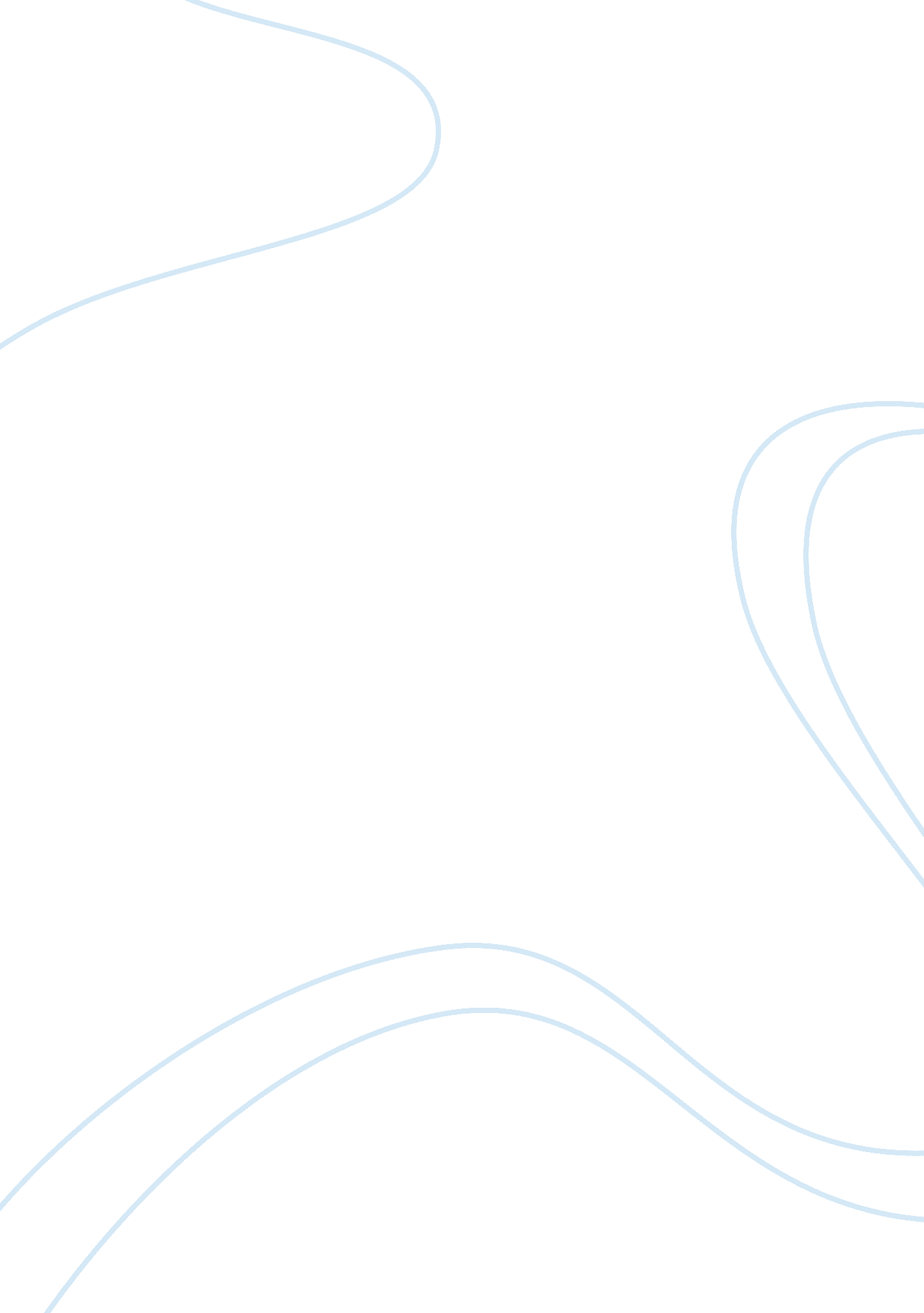 Critical evaluation of a definition of corporate entrepreneurship commerce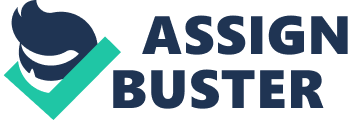 Contents Decision: The first portion trades with the literature reappraisal of apprehension and characteristics that define entrepreneurship and corporate entrepreneurship. This is followed by critically measuring the significance of the definition of corporate entrepreneurship with aid of an enterpriser orientation model and using the instance of Apple Inc. and Steve Jobs. The consequence is a comprehensive apprehension and rating of assorted facets of the linkage between corporate entrepreneurship, enterprisers and enterpriser orientation. This portion is concluded with a decision subdivision. The 2nd portion focuses on my ain strengths and failings by using a swot analysis model and a head map. This portion is concluded with an action program to turn to my countries of concern and coatings off with a decision about how I feel about entrepreneurship. The words corporate entrepreneurship will be referred to as CE in the essay. Part 1 Entrepreneurship: The corporate entrepreneurship will be referred to as CE in the essay. Before discoursing the field of CE, allow ‘ s understand the significance of the term “ entrepreneurship ” . The earliest known reference of entrepreneurship can be traced to Richard Cantillion a Gallic economic expert. Harmonizing to him, an enterpriser was a individual with long sighted vision of accomplishment combined with assurance to work in state of affairss where the dangers may be known but consequences are ill-defined. Entrepreneurship has meant different things to different authors ( Gartner. W. B. 1990 ; McMullan & A ; Long, 1990 ) . Harmonizing to Sharma, P. , & A ; Chrisman, S. J. J. ( 1999 ) , the earliest mention of the term has been traced to Richard Cantillon ‘ s work ( 1734 ) ” . Harmonizing to Gartner. W. B. ( 1990 ) there is two typical schools of idea on the intension of entrepreneurship. The first school of research workers focused on the features and belief system of the enterprisers and entrepreneurship. The 2nd school focused on the effects of entrepreneurship. Scholars who subscribe to the impression that entrepreneurship should be defined by its individualistic qualities seem to be the largest group. Present entrepreneurship survey began in the work of economic expert Joseph Schumpeter ( 1883-1950 ) . In his plants, Schumpeter argued that the cardinal representatives of economic growing are the enterprisers who create new merchandises, new methods of production, and other inventions that fuel the economic activity ( Schumpeter, J. A. , 1952 ) . Schumpeter described entrepreneurship as a procedure of ‘ creative devastation, ‘ in which the enterpriser often transportations or destroys bing merchandises or methods of production with new 1s. Schumpeter saw this procedure constructively, because inventions typically represent an betterment in footings of merchandise or procedure public-service corporation and as a consequence create greater purchaser involvement and overall economic activity. Though Schumpeter ‘ s Hagiographas concentrated chiefly on the behaviors of the single enterpriser, in many state of affairss entrepreneurship is dubiously a corporation-level phenomenon ( Covin, J. G. , & A ; Slevin, D. P. 1991 ; Stevenson, H. H. , & A ; Jarillo, J. C. 1990 ) . The function of entrepreneurship in reforming a corporation ‘ s scheme suggests that the entrepreneurial activities are the result of the interaction of persons and groups at assorted degrees within the corporation. The decision of these and similar observations has been the conceptualisation of entrepreneurship as a corporate-level phenomenon. To turn to merely one definition of entrepreneurship would non be justifiable to other utilizations of the term. Hence it can be said the procedure of entrepreneurism by the enterpriser is called entrepreneurship ( Bridge, S et al 2003 ) . Corporate Entrepreneurship: Understanding CE literature characterises a perplexing undertaking. Since being a really wide construct, it tends to be studied at different degrees within organisation, under different footings and from different positions sing the result of the entrepreneurial procedure for the organisation where it takes topographic point ( Thornberry, N. , 2001 ) . As Sharma, P. , & A ; Chrisman, S. J. J. ( 1999 ) loosely described CE, “ the procedure whereby an person or a group of persons, in association with an bing organisation, make a new organisation or incite reclamation or invention within that organisation. ” This definition includes two facets of CE, a new concern creative activity within bing organisations and reclamation of the current scheme of the corporation. The critical impression is that corporations must capitalise on the entrepreneurial thought of the directors to trail future development under altering and unsure environments ( Dess, G. G et Al. 2003 ) . Overall, surveies suggest that CE activities are composed of three countries: thought coevals, choice, and execution or keeping ( Burgelman. R. A 1983, 1991 ; Dutton et al. 2001 ; Floyd, S. W. , P. J. Lane 2000 ) . The three countries are repeated in other surveies but with different intensions. The bulk of the surveies highlight autonomy as an built-in and cardinal portion of CE. Under conditions of alteration and uncertainness, supplying liberty to enterprising directors and promoting them to lucubrate on their ain experience and thoughts is a more promising attack than formal scheme development that relies entirely on top direction ( Burgelman. R. A 1994, Mintzberg, H. , A. McHugh. 1985 ) . It has been argued that although CE is partly due to single features of enterprisers who hold places of center and operational directors, CE is besides a merchandise of liberty set up by such organisational kineticss as control and wages systems, top direction support, resource handiness, a supportive organisational construction, and a risk-taking civilization ( Shimizu, K. K. 2012 ) . It is important to recognize that liberty here is linked to an inducement for hazard averse entrepreneurial directors to take a hazard of thought and experimenting with new thoughts i. e. “ believe outside the box ” . Harmonizing to Goodale, J. C et. Al ( 2011 ) , CE is the chase of entrepreneurial activities and inventivenesss that alters the present organisation through strategic greening processes, it may enable the extension of the corporation ‘ s range of operations into new kingdoms. Similarly Phan, P. H et. Al ( 2009 ) has defined CE as the pattern of organisational regeneration and transmits two diverse but connected phenomena. First is invention and corporate venturing actions. Corporate embarking refers to creative activity of new concerns, which could either be internal or external. Example Apple Inc. creative activity of Macintosh, which divided the company into two group inside the company- Macintosh and the remainder in early 1980. Second, CE symbolizes regeneration actions that enrich a corporations ‘ capacity to take part and take hazards, which may or may non affect the add-on of new concerns to a corporation. Here the illustration of 2nd approachs of Steve Jobs at Apple, where the development of iPod mp3 participant regenerated the company in early 2000. Harmonizing to Belousova O. , et. Al ( 2010 ) , CE is initiated at the top degree of the corporation in order to make a companywide scheme and addition competitory advantage. Some bookmans have labelled CE as Intrapreneurship. Harmonizing to Thornberry, N. ( 2001 ) . Intrapreneurship is derived from the cognition of utilizing entrepreneurial accomplishments, invention, and start-up concern patterns within an organisation. As we will see from the instance survey of Apple Inc. , Late Mr Steve Jobs belonged to this class. To sum up, the cardinal impression that underlies the construct of CE or Intrapreneurship is a behavioral phenomenon and all corporations fall along a theoretical continuum that ranges from extremely traditional to extremely entrepreneurial. Entrepreneurial corporations are risk-taking, advanced, and proactive in their schemes. Similarly, enterpriser directors are calculated hazard takers, out of the box minds, confident persons, who see chance where there is pandemonium. The combination scheme of organisations and persons in the organisations who bear enterpriser values is what creates an aura of CE. Case Study: Apple Inc. – Steve Jobs The primary rational behind choosing Apple Inc. as the instance survey to critically measure the definition is that Apple Inc. has over the old ages showed unbelievable sum of CE / Intrapreneurship. It will go clear that Apple ‘ s success can be without a uncertainty is credited to Late Steve Jobs and his entrepreneurial accomplishments which reflected the manner Apple developed their schemes and therefore going a corporate Entrepreneur organisation. CE as defined by Sharma, P. , & A ; Chrisman, S. J. J. ( 1999 ) is “ The procedure whereby an person or a group of persons, in association with an bing administration make a new administration or incite reclamation or invention within that administration ” . The essay will critically measure the definition above by pulling upon appropriate linkages from the literature, some of which has been discussed earlier in the paper and a model. The model is entrepreneur orientation by Lumpkin, G. T. , & A ; Dess, G. G. ( 1996 ) . They stated that “ The dimensions of a house ‘ s strategy-making procedures may be viewed as embracing the full scope of organisational activities that involve planning, determination devising, and strategic direction ” . The ground for choosing the model is that the techniques, political orientations, and decision-making manners leaders use are what drive a company to CE civilization. Lumpkin, G. T. , & A ; Dess, G. G. ( 1996 ) have used the “ Five dimensions-autonomy, innovativeness, hazard pickings, proactiveness, and competitory aggressiveness- have been utile for qualifying and separating cardinal entrepreneurial procedures, that is, a house ‘ s entrepreneurial orientation ( EO ) ” . From the instance of Apple Inc. and Steve Jobs, we will see that holding an enterpriser at the bosom of a company creates an aura of CE which drives entrepreneurial orientation. Figure 2: Entrepreneur Orientation Dimensions – Based on Lumpkin and Dess ( 1996 ) An EO denotes to the methods, political orientations, and decision-making activities that lead to new creative activity or invention or reclamation or all of them in an organisation. This is in direct relation to the three elements “ create a new administration or incite reclamation or invention ” in the definition by Sharma, P. , & A ; Chrisman, S. J. J. ( 1999 ) . Therefore, enterpriser along with CE civilization of the organisation creates entrepreneur orientation. The dimensions are in sync with the properties of an enterpriser personality. Therefore, to understand CE requires understanding corporate orientation, which requires understand the enterpriser or enterprisers in the organisation. Steve Jobs was an enterpriser who turned into an intrapreneur due to demands of the environment he worked in. Harmonizing to Thornberry, N. ( 2001 ) , “ The construct of corporate enterpriser, ab initio called ‘ Intrapreneuring ‘ ( Pinchot, 1985 ) is basically start-up entrepreneurship turned inward ” . Apple was established on April 1st, 1976 by Steve Jobs, Steve Wozniak and Ronald Wayne to sell the Apple I personal computing machine kit. The kits were hand-built by Wozniak. Steve Jobs was booted in 1985 and returned as Chief executive officer in 1997. By the clip of his decease in 2012 at the age of 56, he had transformed a company that was in such weak fiscal form that it accepted a $ 150 million investing from Microsoft, into the most profitable engineering company in the universe. A consummate showman, Jobs was adept at explicating his vision to a mass audience and he built Apple into one of the universe ‘ s most powerful trade names. The company ‘ s one-year grosss climbed to $ 108 billion ( CNN most admired company 2012 ) . Jobs and wozniak, both had a steady occupation but their entrepreneurial demands were unsated and hence this gave rise to Apple Inc. But by 1980, increased competition pooled with hapless gross revenues of the Apple III and its followup, the LISA, resulted in loss of its market portion to IBM. Faced with bad gross revenues, Steve Jobs introduced the Apple Macintosh in 1984. The first personal computing machine to have a graphical-user interface controlled by a mouse, the Macintosh was a true discovery in footings of ease-of-use. This move by Apple demonstrated innovativeness and hazard pickings at the clip of inauspicious conditions ( Shimizu, K. K. 2012 ) . This was partly because of Steve Jobs enterpriser accomplishments and partly of the entrepreneurial corporate schemes in topographic point, this resulted in CE. Steve Jobs and his handpicked group of 20 Apple Computer applied scientists detached themselves from the other Apple employees to innovatively and intrapreneurially make the Mac. The MAC group, under Steve Jobs ‘ personal leading, operated wholly autonomously and without tampering from anyone at Apple. Harmonizing to Burgelman. R. A. ( 1983 ) , “ the motor of CE resides in the independent strategic enterprise of persons at the operational degrees in the organisation ” . This is an illustration of how Steve Jobs exercised liberty and disengaged from the organisational boundaries to take a new concern creative activity inside the same Apple. This action links up with the points of “ Autonomous ” and “ Innovativeness ” of the model. It besides fits in good with the definition of CE in inquiry, since it created a new advanced concern venture inside the organisation. However due to originative difference between Steve Jobs and the board, Jobs quit Apple in 1985. Here we see that Steve Jobs demand for liberty and power got in the manner and finally resulted in his go forthing his beloved Apple Inc. Entrepreneur need to be independent and venue of power can sometimes ensue in unfavorable consequences ( Shimizu, K. K. 2012 ; McMullan, W. E. , & A ; Long, W. A. 1983 ; Cope, J. 2005 ; Politis, D. 2005 ) . This marked a disruptive clip for the company. It can be said that Apple lost it ‘ s in the words of Schumpeter, J. A. ( 1952 ) “ Creative devastation ” enterpriser and hence enterpriser orientation was lost and so was CE civilization. However as enterprisers are “ wild liquors ” and ever looking for new challenges, subsequently that twelvemonth, utilizing a portion of the money from the stock sale, Steve launched NeXT Computer Co. with the aim of developing an advanced computing machine that would revolutionise higher instruction. Here we see the “ ne’er say dice ” spirit of the enterpriser that Steve Jobs was. He despite all odds and failures stood back on his pess and created a new concern venture. He portrayed properties of innovativeness and proactiveness. He took a large hazard with his nest eggs and it could be argued that it was a deliberate hazard but others see it as a move to demo his skeptics that he can make “ anything from nil ” . Introduced in 1988, the NeXT computing machine boasted a host of inventions, But at $ 9, 950, the it was excessively expensive to make adequate gross revenues to maintain the company afloat. Undeterred, Jobs switched the company ‘ s focal point from hardware to package. He besides began paying more attending to his other concern, Pixar Animation Studios, which he had purchased from George Lucas in 1986. Here we see that Steve created branched out from the primary merchandise and created an alternate concern inside a concern by using his entrepreneurial accomplishment of larning from failures ( Politis, D. 2005 ) . This once more comes in line with the definition of CE and besides with the model. Steve Jobs could be said was a consecutive enterpriser. He created a new organisation and when the organisation concern was non plenty for his appetency of enterpriser orientation, he created a created a new concern inside a concern to fulfill the hungriness of “ originative devastation ” . Following on the success, shortly Apple bought NeXT for $ 400 million and re-appointed Jobs to Apple ‘ s board of managers as an adviser to Apple president and CEO Gilbert F. Amelio. It was an act of despair on Apple ‘ s portion. The doctor of ancient Greece, Hippocrates in his apothegm stated “ For extreme diseases, utmost methods of remedy, as to limitation, are most suited. ” Because they had failed to develop a next-generation Macintosh operating system and incurred heavy fiscal loss, the house ‘ s portion of the Personal computer market had dropped to merely 5. 3 % , and they hoped that Jobs could assist turn the company about. One could reason that the move to purchase NeXT and convey back Steve Jobs was hazardous and advanced in some sense and that was Apple ‘ s enterpriser orientation as its best for many old ages. On the other manus one could state that emotional embedded grounds were behind Steve Jobs accepting the offer to work for Apple Inc. ( Biniari, M. G. 2012 ) . Once once more, caput of Apple and holding gained back the “ venue of power ” and “ liberty ” , Steve went to his old manner of leading by illustration but the past taught him lessons and he to the full learned from those errors like any other good enterpriser would ( Minniti, M. , & A ; Bygrave, W. 2001 ) . Jobs struck a trade with Microsoft to assist guarantee Apple ‘ s endurance. Following, Jobs installed the G3 PowerPC microprocessor in all Apple computing machines, doing them faster than viing Pentium PCs. He besides spearheaded the development of the iMac, a new line of low-cost place desktops, which debuted in August 1998 to rave reappraisals. Under Jobs ‘ leading, Apple returned to success, and by the terminal of 1998, boasted gross revenues of $ 5. 9 billion. Jobs ‘ first major invention was the debut in 2001 of the original iPod and iTunes music shop, which altered how digital music was purchased. In January 2007, after old ages of rumors, Jobs rocked consumer electronics with the debut of the first iPhone, which has since undergone four consecutive redevelopments. The device was non the universe ‘ s first touchscreen French telephone, but its design and easy-to-use user interface became the criterion for all smartphone aspirers. Harmonizing to Zahra, S. A. ( 1991 ) , “ market development can happen by turn uping new markets for bing merchandises “ . However in Apple ‘ s iPhone instance, they created market or developed a new market by introducing and reinventing the bing merchandise itself. Apple ‘ s reconfiguring of the smartphone market caused antique participants, from Microsoft, Nokia, and RIM, to reconsider and change their ain Mobile schemes in the aftermath of the break caused by the iPhone. Apple Inc. under Steve Jobs adopted an unconventionality manner to strategic design to place chances in its external environment and to place the company to prehend these chances. Profoundly, this involved the leader, in this instance Jobs to believe non merely about demands of stakeholders but besides how the Apple can reinvent or make new markets, merchandises, clients, and services ( Minniti, M. , & A ; Bygrave, W. 1999 ) . This is the key to the definition in inquiry for the essay. However, Jobs stressed that the company had a longer-term scheme past personal computing machines, and that he was waiting for the following large thing, which turned out to be iPod and iPhone. Apple ‘ s corporate enterpriser scheme was to a great extent influenced by Steve Jobs personal values of regular and steady entrepreneurial manner of making things. It is of import that CE requires consistence in attack and regularity in behavior ( Ireland, R. D et. al 2009 ) . Jobs succeeded at prehending chances because he was able to acknowledge and originating tendencies by taking a deliberate hazard at the clip. He perceived himself akin to Henry Ford who, when asked about the of the car stated, “ If I ‘ d hold asked my clients what they wanted, they would hold told me a faster Equus caballus ” . Hence, it can be said that Steve Jobs had a “ bent ” of prehending chances because he was a hazard taker and so did Apple Inc. as a company. Apple Inc. embraced “ originative devastation ” by changing the regulations of the game in an IT industry. It besides involves the aptitude to acknowledge industry kineticss and the cardinal success factors that drive public presentation. Apple is known to be obsessed about the strategic action of its rivals and encourages his employees to make the same so that the company does non go complacent. They with the aid of “ aggressive selling ” are ever looking to “ vie intensively ” , another dimension of the model that is really relevant in Apple ‘ s scheme. This is really clear from the mp3 devices market, where iPod ‘ s monopoly has resulted in deficiency of rivals in the sector. Decision: The definition of CE by Sharma, P. , & A ; Chrisman, S. J. J. ( 1999 ) and the model of enterpriser orientation and five dimensions by Lumpkin, G. T. , & A ; Dess, G. G. ( 1996 ) are intertwined with each other and Apple Inc. instance survey presented an accurate illustration to measure the two. The definition in footings of Apple Inc. and Steve Jobs can be stated as “ The procedure whereby an person or a group of persons ( Steve occupations, Steve Wozniak ) , in association with an bing administration ( Apple Inc. , NeXT ) create a new administration or incite reclamation or invention within that administration ( Macintosh, iPod, Ipad, iPhone, Pixar ) “ . Hence, it can be said that Apple Inc. is a company where CE / intrapreneurship environment exists in the mode that it deploys its strategic policies internally and externally. The cardinal ingredients of enterpriser orientation of independent, proactiveness, hazard pickings, innovativeness and viing intensively from the instance survey rating above can be understood as the cardinal belief system of Apple Inc. schemes. These dimensions are of class synonymous with late Steve Jobs entrepreneurial accomplishments. One of the issues identified in the beginning of the essay was of trouble in explicating CE from one definition point of position. However, with the usage of the model, instance survey and literature reappraisal on entrepreneurship and CE, it is apparent that the definition by Sharma, P. , & A ; Chrisman, S. J. J. ( 1999 ) can be utilized to explicate some facets of CE but non all facets. But so sing the complexnesss and nature of CE. Correctly stated by Hornsby, J. S et. Al ( 1993 ) , the procedure of CE is multidimensional and depends on interaction of several activities. Entrepreneurship, CE, enterpriser orientation are all linked with each other but at the Centre of it is an single or group of persons who are drivers of enterprising behavior exhibited by the corporation ( Barringer, B. R. , & A ; Bluedorn, A. C. 1999 ) . Charles Darwin celebrated misattributed quote “ It is non the strongest of the species that survives, nor the most intelligent, but instead the one most adaptable to alter ” it is applicable to corporations to last in a competitory market. They need to germinate and adept to the external and internal alterations by encompassing CE and we can see from the instance survey in this essay. Part 2: The entrepreneurial acquisition procedure can be defined as the effect of a sequence of choices among opposing rules or activities, whose comparative impact over an person ‘ s determinations increases or decreases over clip as new experiences happen ( Arthur, W. B. 1993 ; Bullard, J. , & A ; Duffy, J. 1999 ; Riechmann, T. 1999. I will use a head map to show my obsessed accomplishments and deficiency of accomplishments. I will utilize SWOT analysis to make a list of my cardinal strengths, failings, chances and any menaces derived from the head map. Following on, an action program will turn to the countries of concern. Mind Map: The green qualities are the accomplishments which I possess already. The ruddy 1s denote the accomplishments and abilities which I lack or have non had a opportunity to show. The Numberss on the ruddy boxes are either “ 1 ” or “ 2 ” – urgency degree illustration. This is farther explained in the SWOT analysis and how to turn to the ruddy boxes is explained in the action program subdivision below. Figure 3: Mind map SWOT Analysis: Based on the above head map, following is a SWOT analysis of my entrepreneurship capablenesss. Strengths: I ‘ m really originative and advanced in believing. I frequently impress others with a different angle on things. I frequently communicate with a batch of passion and belief in what I am conveying to others. I by and large have the ability to inquire cardinal inquiries to happen out right and alternate positions on the issues. I love taking new challenges, in which I can bask the satisfactions of “ making something new ” . I tend to lodge to taking deliberate hazards frequently. I ever see both sides of an statement therefore my positions on issues are impersonal. I enjoy working under force per unit area and thrive on the nerve-racking state of affairss. I frequently learn a batch from failures and seek non to reiterate them. Always looking to broaden my skyline and larn new things. Failings: I sometimes finish things rapidly and the quality of my work suffers as a consequence. This same demand to acquire things done besides causes me some hurt when I have excessively many undertakings. Sometimes others perceive my assurance as haughtiness. There have been times where I have non been every bit autonomous as I would wish to be. I enjoy working hard but besides playing hard, sometimes the distractions can be much to manage. Many times my competitory nature as resulted in bad dealingss with others. My selling accomplishments are non developed and I lack the “ bent ” for it. I have non been greatly tested on my leading accomplishments but it is something which I have enjoyed when given chances. I can sometimes judge people really fast, which prevent any future relationships. I have at times questioned the cogency of undertakings given to me by my directors and as a consequence spoiled my dealingss with them. My demand for liberty and power can sometimes stop up making jobs for squad. My nature of straight facing people is sometimes seen as rude. I have lacked empathy in many state of affairss where it was needed to demo concerns. Opportunities: The MBA grade should give me the platform to turn to many of the cardinal failings by indulging in group work and besides twenty-four hours to twenty-four hours interaction with high degree professors and co-workers from different backgrounds. The assorted capable countries like entrepreneurship, selling, organisational behavior, human resource direction are assisting me understand the countries for concern and acquire an theoretical angle to the practical issues that I have. The assorted articles that I am reading to make academic assignments are assisting me recognize my behavior and thought. Menaces: The current economic clime has resulted in slow growing for the concern and as a consequence I am diffident of happening a occupation where I can prove my enterpriser accomplishments since I do non hold the assurance to get down my ain concern at the minute. I hope that the failings are improvable and do non go lasting personality traits in future. Action Plan: The chance of analyzing an MBA is the perfect platform for me to prove different solutions to the countries of concern / weaknesses. I can besides larn from others and pick up accomplishments that I lack by using the resources that have been provided to me in the following few months. As it says in the head map, I need to concentrate my energy to the countries labelled “ 1 ” foremost, as I believe these are the accomplishments that I need to work on in order to travel to “ 2 ” . My first action should be to better societal accomplishments, to sympathize with others more by listening to their issues before judging them. Besides I would necessitate to portray my point of view by holding a more non direct method of turn toing jobs with single and non consecutive frontward manner, which makes me look chesty. However, there are state of affairss where one needs to be straightforward and non diplomatic, so I need to work on understanding which to utilize when. I have n’t had much chance of proving my leading accomplishments, one manner to turn to this is by taking all the opportunities I get where I can act like a leader and besides show managerial accomplishments. It is a gradual and multidimensional procedure of obtaining the accomplishments and I should concentrate on quality and non measure ( Hornsby, J. S et. al 1993 ) . I should non be worried about failure, as pointed out by Minniti, M. , & A ; Bygrave, W. ( 2001 ) , that entrepreneurs learn from errors and failures. They create a stock of information which depending on the fortunes can be used or in some instances modified to adept the state of affairs. I should besides work on bettering the accomplishments I already have, as I believe there is ever a room for betterment. At the terminal of the twenty-four hours, cipher is perfect and it is our defects that make us appreciate capablenesss of others. One should ever environ him or herself with people from all walks of life, as I believe that diverseness is the key to accomplishing societal accomplishments and appreciating of positions of others. The most of import thing about the action program is that, it is a dynamic 1. The program is depended on present state of affairs I am in and will decidedly alter after this present state of affairs of analyzing MBA is over. Unknown things ever happen and I believe that to adept to alter is the best action program to hold. Decision: From my personal analysis in portion 2 and the reading done for portion 1, I believe non everyone has the possible to be an enterpriser or even wants to be an enterpriser. Even persons who have the necessary abilities are non needfully made happy by being enterprisers. Persons who have entrepreneurial features are frequently happier working for person else than freelance for assorted non-entrepreneur grounds. However, one can use their entrepreneurial accomplishments to progress their ain callings without taking the hazards associated with being an enterpriser. I have recognized that I have some of the features discussed above but do non experience drawn to going an enterpriser at this phase in my calling. I feel the demand to happen ways to foster my calling ends by seting my entrepreneurial abilities to work by working for a company. Entrepreneurial acquisition is non branded by the doctrines of steadiness, dependability, or obviousness. Rather, it has been established by the constructs of transmutation, incoherency, alterations and hazards ( Cope, J. 2005 ) . Some people are born with it and some learn to be enterprisers. I am surely non a born enterpriser but already on the acquisition route. 